LICEO CLASSICO STATALE JACOPONE DA TODI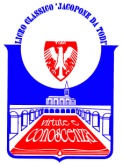 LARGO MARTINO I°, 1 - 06059 TODI (PG)C.F. 80012850543 - C.M. PGPC04000Q Tel. 075 8942386 Fax 075 8949700e-mail pgpc04000q@istruzione.it  pec pgpc04000q@pec.istruzione.it LICEO SCIENTIFICOPROGETTO PCTO A.S. 2019/2020Valutazione delle competenze da parte del tutor aziendaleValutazione delle competenze EsternoValutazione delle competenze specifiche (Liceo Scientifico)Data ____________________                  Firma del tutor Esterno ______________________________Nome e cognome dello studentePeriodo di svolgimento dello stageStruttura ospitanteNome e Cognome del Tutor Esterno123456789101 Interesse e motivazione2 Capacità di tenere comportamenti corretti e responsabili3 Capacità di relazioni4 Capacità di comunicazione5 Attitudine al lavoro di gruppo6 Capacità di organizzare il proprio lavoro7 Capacità di gestione del tempo8 Capacità di gestire lo stress9 Capacità di adattamento all’ambiente del lavoro10 Capacità di problem solving11 Spirito di iniziativa12 Attitudine alla flessibilità123456789101 Padroneggiare gli strumenti espressivi ed argomentativi indispensabile per gestire l’interazione comunicativa verbale  e non,  in vari contesti2 Saper utilizzare dati ed interpretarli usando consapevolmente gli strumenti di calcolo e le potenzialità offerte da applicazioni specifiche di tipo informatico